1st Grade Fiction Book ReportName: ________________________________________ Date: _____________________Title: ___________________________________________________________________Author: ____________________________ Illustrator: ____________________________Write 3 complete sentences to summarize the book.________________________________________________________________________________________________________________________________________________________________________________________________________________________Book Rating: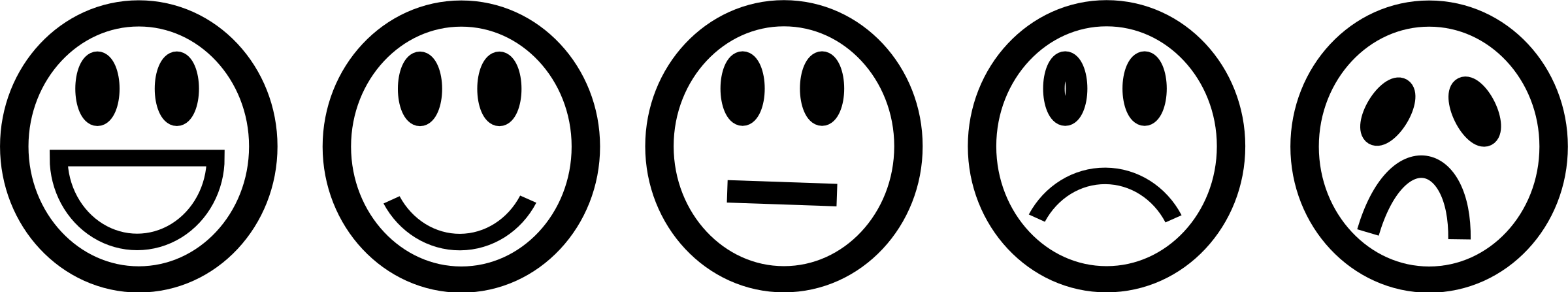   Awesome		         		Okay						Bad					